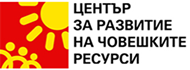 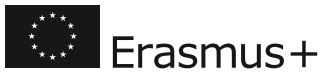  Договор №  2018-1-CZ01-KA229-048217_4          This project is funded by the European Union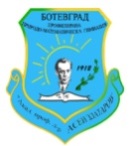 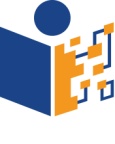 SPECIALIZED SECONDARY SCHOOLofNatural Sciences and MathsAcad. Prof. Dr.  Asen ZlatarovBotevgrad bul. Bulgaria 18Principal: 359879001661; fax:(0723)66810; Email: pmg_zlatarov@abv.bg	DESCRIPTIVE REPORTFIRST TRANSBORDER MEETINGON THE PROJECTEFFECTIVE COMMUNICATION AND COMMUNICATIVE SKILLSTime from 19.11.2018 to 23.11.2018Host partner Stredni Odborna Skola PrahaThe meeting was performed with the participation of the partners from Italy, Portugal and Czech Republic. The partners from Turkey didn’t manage to participate in the meeting but they assured  us they will continue with the participation and they will follow and fulfill all the future tasks concerning the project. The basic objectives were: Acquaintance with the partnersDiscussion about the common site of the projectEstablishing and sighing the common rules for work on the projectEstablishing the project agenda and distribution of  tasks and responsibilitiesComparing and discussing the results of the carried-through  questionnairesPresentation of the schools participants and different educational systems in the countries participants in the projectDiscussion about the project logo and the way it will be chosenOn the 19.11.2018 the hosts presented the guests the landmarks in Prague , a town with incredible atmosphere and cultural heritage.On the 20.11.2018 the meeting was officially opened by  Mrs Michalikova the Headmistress of the Secondary vocational school with  welcome drink, a short speech and presentation of all the participating teams. Every student involved in the project introduced him/herself in perfect English . The common working plan was established , the prepared materials/ leaflets , brochures/ for the partner’s presentation were distributed.  Each team showed a presentation about its school. It was decided that the project logo will be chosen after the competition including different ideas from each partner during the next meeting in Portugal. The main tasks were talked over and given out.On the 21.11.2018 the workshop started with a round table about the main IT tools which will be used as a source of information for the activities of the project- such as Facebook, e-Twinning, Skype, What’s Up etc. They will help us be in close connection and share all kinds of information as pictures, video clips, evaluation forms, results and other project elements.A lecture was talked by Mrs Margareta Křižová on the topic Communicative skills and there she shared some life experience in possible ways of improving communicative skills in different situations in everyday life and there were some questions and a discussion following the lecture. All the countries-participants showed their presentations about the specific features of their educational systems. There was a discussion about the common rules and the agreement  about the activities during the project accomplishment and they  were written and  signed by the present coordinators. The results of the questionnaires about the students’ communication skills were presented and discussed.The day ended with beautiful and unforgettable view of night Prague during the sail with a boat along the illuminated banks of Vltava river.On the 22.11.2018 all the participants visited the Pilsner Brewery and they were given interesting information about the history of establishment and the details of production.The day ended with a ceremonial dinner were the partners were given their certificates for the first  project meeting. The members of the project team established not only professional relations but also a friendship spirit united them and they declared their determination to lead the project to its successful end.After this workshop each partner team has a clear idea for the main objectives and responsibilities which they have to work on for the next leg or the project in Portugal.Everything concerning organization and logistics in Prague was perfect due to Mr Haseeb Khan’s efforts and great experience as a main coordinator of the project. Project coordinator  Divna Nikolova